CURRICULUM VITAE:  Amy McDevitt, PT, DPT, PhD, OCS, FAAOMPT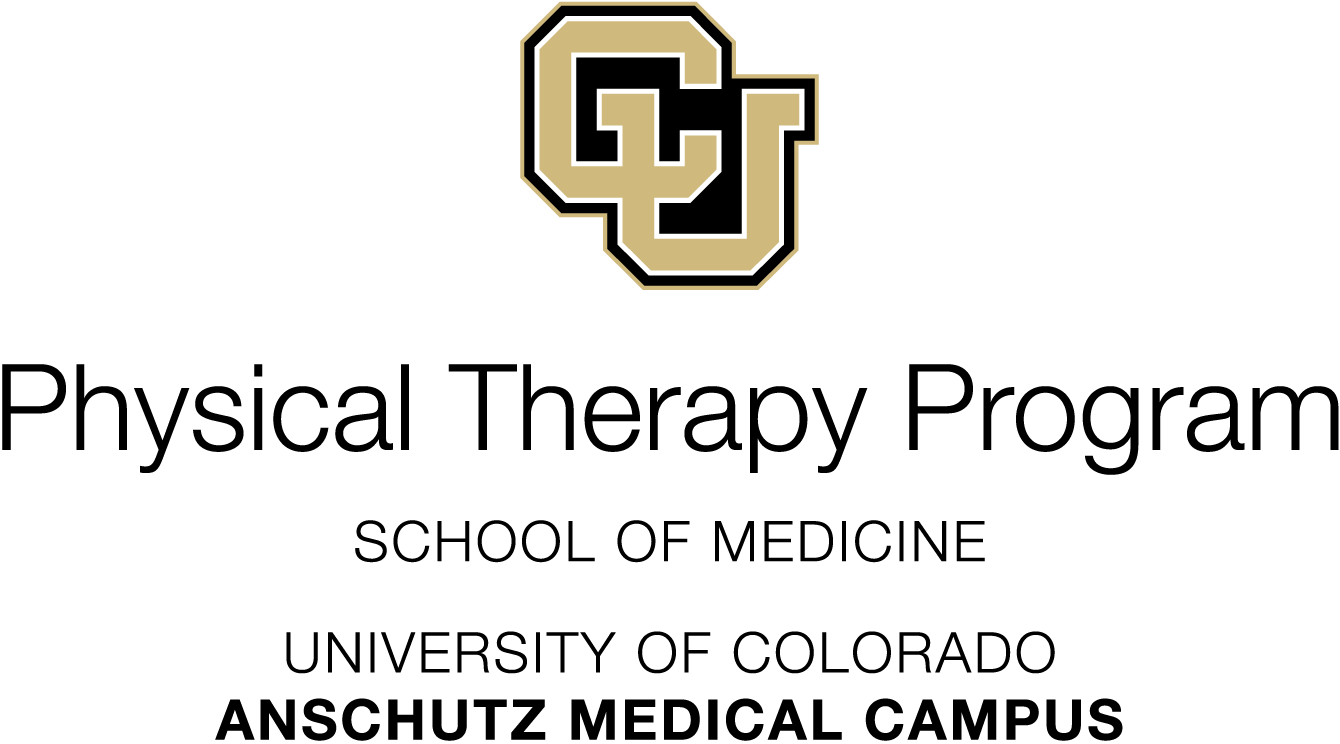 Current Position:	Associate Professor, University of Colorado Physical Therapy ProgramAddress:  		13121 E 17th Ave, Mail Stop C244, Aurora, CO 80045Phone:  		303-724-1906Fax:  			303-724-9016Email:  			amy.mcdevitt@CUAnschutz.eduEDUCATION:				Degree						DatesFairfield University  			BS in Biology					1992-1996University of St. Augustine 		MS in Physical Therapy				1998-2000University of St. Augustine 		Doctor of Physical Therapy			2002-2004North American Institute		Fellowship in Manual Therapy			2005-2009Orthopaedic Manual TherapyUniversity of Newcastle, Australia	Doctor of Philosophy (Physiotherapy)		2017-2023 ACADEMIC APPOINTMENTS	Rank							DatesUniversity of Colorado		Adjunct Faculty						2009-2010University of Colorado		Clinical Faculty						2010-2014University of Colorado		Senior Instructor					2014-2016University of Colorado		Assistant Professor					2016-2021 University of Colorado		Associate Professor					2021-present Bellin College			Adjunct Faculty						2018-presentFellowship in Manual TherapyHOSPITAL, GOVERNMENT OR OTHER PROFESSIONAL POSITIONS			DatesO’Hara Center for Regional Rehabilitation, Denver, CO					2000Physiotherapy Associates, Denver, CO							2000-2006Owner, McDevitt Physical Therapy, PLLC 						2006-2011Panther Physical Therapy, Littleton, CO							2007-2009University of Colorado Hospital-Sports Medicine and Rehabilitation			2014-presentHONORS, SPECIAL RECOGNITIONS AND AWARDS					Dates	Fellow of the American Academy of Orthopaedic Manual Physical Therapists		2009-present Rose Excellence in Research Award for the Best Research Article 	 		2013in Orthopaedic Physical Therapy (out of 7 peer reviewed journals)Outstanding Research Platform Presentation: “Manual Therapy and Exercise” 		2013American Academy of Orthopaedic Manual Physical Therapists Annual ConferenceAwarded AAOMPT Cardon Research Grant						2015Selected as a member of the Academy of Medical Educators (AME)			2016Teaching Scholars Program 2016 cohort				Outstanding Research Platform Presentation: “Educational Topics.” American 		2016Academy of Orthopaedic Manual Physical Therapists Annual ConferenceOutstanding Research Platform Presentation: “Upper Extremity.” American 		2016Academy of Orthopaedic Manual Physical Therapists Annual ConferenceUniversity of Newcastle, Australia; Higher Degree Research Scholarship 			2017-2023Academy of Medical Educators Rymer Grant Recipient					2017Dick Erhard Award, First Place Overall Platform Presentation. American 			2018Academy of Orthopaedic Manual Physical Therapists Annual ConferenceAwarded AAOMPT Cardon Research Grant						2019Voted Top 5 Article (#3) in 2019 for Journal of Physical Therapy Education		2020Acceptance into University of Colorado, School of Medicine, Academy of			2021Medical EducatorsFirst Place Research Poster Presentation.  American 					2021Academy of Orthopaedic Manual Physical Therapists Annual ConferenceCommencement Speaker								2021University of Colorado Physical Therapy Program Class of 2021 GraduationAwarded Foundation for Physical Therapy Research 					2022Paris Patla Manual Therapy Research Grant (co-author)MEMBERSHIP IN PROFESSIONAL ORGANIZATIONS					DatesMember, American Physical Therapy Association (APTA)				2000-presentPositions held:  Academy of Orthopedics-Awards Committee				2019-presentAbstract Reviewer Combined Sections Meetings 			2016-presentMember Academy of Education						2014-presentMember Academy of Orthopaedics 					2000-presentMember, Colorado Chapter of the APTA							2000-present	Positions held:  Chair of the Nominating Committee					2013-2015Director at Large for the Colorado Chapter				2015-2018Sunset Task force (PT Practice Act) 					2016-2018Government Affairs Committee						2009-2021Member, American Academy of Orthopaedic Manual Physical Therapists  		2005-presentPositions held:  AAOMPT Member Research Committee 					2013-presentAAOMPT Conference Abstract Reviewer					2015-presentAAOMPT Member Research Core Committee				2015-2021IFOMPT 2024 Bid Committee						2018-2019Secretary Academic and Clinical Faculty SIG				2017-2020AAOMPT Board Member at Large					2022-presentMAJOR COMMITTEE AND SERVICE RESPONSIBILITIES				DatesDepartmental (Physical Medicine and Rehabilitation/Physical Therapy Program)Member: Committee Patient Care Seminar series 			2010-2015Member: Committee Portfolio Task Force						2012-2018Member: Committee Exercise Task Force						2013-2020Physical Therapy Program Assistant Professor Search Committee X3		                2014, 2016-17Member: Physical Therapy Program Student Promotions Committee		                2015-presentMember: Physical Therapy Program Scholarship Committee			   	2015-presentMember: Physical Therapy Program Scholarship and Endowment Board			2019-presentSection Director Physical Therapy Program Curriculum		           		    	2022-presentMusculoskeletal Track Coordinator      				                                               2022-presentSchool of MedicineIDPT 5000/6000 Lab:  Foundations of Doctoring Curriculum Phase I 		                2011-2020Musculoskeletal Physical Examination SessionAcademy of Medical Educators, Abstract Reviewer/Poster Judge			                2017-18, 2019Annual Educational Scholarship and Innovation Symposium Member: Physical Medicine and Rehabilitation and Physical				 2018-presentTherapy Program Hybrid Education CommitteeMember: School of Medicine Virtual Examination Task Force				 2020-2021UniversityLead: University of Colorado Health and University of 			                                2015-2018Colorado, Physical Therapy Program Collaboration EffortCommunity ServiceParticipant in Body in Balance screening for the 9 Health Fair			                2010-presentFaculty Volunteer, National Western Stock Show Health Screening, 			 2012-presentVolunteer, Stout Street Clinic , Colorado 		                 				 2012-2015Coalition for the Homeless in Denver that serves uninsured individualsVolunteer, Xi’an, China; lectured on physical therapy in US;			         	    2007taught screening for musculoskeletal conditions in private orphanageVolunteer, Cartago, Costa Rica teaching and practicing					    2006physical therapy and teaching in impoverished communityVolunteer, San Jose, Costa Rica, CEDCAS Clinica community clinic 		                   2022, 2023servicing local impoversished communityVolunteer, Tijuana, Mexico, Homes of Hope building homes in local			    2023impoverished community LICENSURE AND BOARD CERTIFICATION						    DatesColorado State Physical Therapy Board License No. 7038				    2000-presentBoard-Certified Clinical Specialist in Orthopaedic Physical Therapy			    2004-presentAmerican Board of Physical Therapy Specialists	   	   INVENTIONS, INTELLECTUAL PROPERTY AND PATENTS HELD OR PENDINGNoneREVIEW AND REFEREE WORKGrant and abstract review committee AAOMPT						    2013-presentManuscript Reviewer, Journal of Manual and Manipulative Therapy		                    2014-present Manuscript Reviewer, Journal of Orthopaedic and Sports Physical Therapy	                    2014-presentManuscript Reviewer, Physiotherapy Research International			                    2015-present Manuscript Reviewer, Physiotherapy Theory and Practice				    2015-present Abstract review committee Academy of Orthopedics APTA				    2016-presentManuscript Reviewer, Arthritis Care and Research					    2016-presentManuscript Reviewer, Journal of Integrated Medicine				                    2017-presentManuscript Reviewer, Journal of Physical Therapy Education			                    2018-presentAssociate Editor, Journal of Manual and Manipulative Therapy				    2021-presentINVITED EXTRAMURAL LECTURES, PRESENTATIONS, VISITING PROFESSORSHIP 						(* invited lectures) (** lectures by application)TEACHING RECORD: Current and Past Teaching Responsibilities DPT Program (55-70 students)School of Medicine (~150 students)Foundations of Doctoring Curriculum (SOM)			Preceptor		         2012-2020 (Teaching musculoskeletal examinationto 1st year medical students) Clinical Teaching ActivitiesClinical Instructor (CI) to 10+ physical therapy interns to date				         2000-2010Mentor to 1 Post-Doctoral Fellows in the Clinic						         2010-2012Continuing Education Workshops Organized: Stupansky K, McDevitt A.  NAIOMT 665 The Foot and Ankle.  Newark, Delaware; March 2008.Stupansky K, McDevitt A.  NAIOMT 665 The Foot and Ankle.  Hummelstown, Pennsylvania; April 2012.McDevitt A, James D.  Orthopaedic Physical Therapy Update Course for the Spine. Hosted by the UCD Physical Therapy Program. Aurora, CO; June 2012.McDevitt A, James D.  Orthopaedic Physical Therapy Update Course for the Spine. Hosted by the UCD Physical Therapy Program. Grand Junction, CO; November 2013.McDevitt A, James D, Cuka T, Binet M. The Missing Link: Integrating Manual Therapy and Exercise Across Pediatric Populations. Parker, CO; March 29, 2014.McDevitt A, James D, Struessel T. Are You Up to Date? Application of Clinical Practice Guidelines to Everyday Practice: Lumbar Spine and Hip. Hosted by the UCD Physical Therapy Program. Aurora, CO; June 13, 2015.McDevitt A, James D, Struessel T. Are You Up to Date? Application of Clinical Practice Guidelines to Everyday Practice: Lumbar Spine. Hosted by the UCD Physical Therapy Program.  Avalanche Physical Therapy, Frisco, CO. February 6, 2016.Mintken P, McDevitt A. Management of Lumbopelvic Disorders and the Post-Operative Patient. St. Mary’s Medical Center.  Grand Junction, CO; May 21-22, 2016.McDevitt A, Struessel T. Are You Up to Date? Application of Clinical Practice Guidelines to Everyday Practice: Lumbar Spine. Annual Conference; New Mexico Chapter, American Physical Therapy Association. Albuquerque, NM. September 17, 2016.Struessel T, McDevitt A. Are You Up to Date? Clinical Practice Guidelines Applied to Everyday Practice: Cervical Spine. St. Mary’s Medical Center. Grand Junction, CO; Nov 3-4, 2017.McDevitt A, Struessel T. Are You Up to Date? Application of Clinical Practice Guidelines to Everyday Practice: Cervical Spine. Annual Conference; New Mexico Chapter, American Physical Therapy Association. Albuquerque, NM. September 29, 2018.McDevitt A, Struessel T. Are You Up to Date? Application of Clinical Practice Guidelines to Everyday Practice: Lumbar Spine. Annual Conference; Colorado Chapter, American Physical Therapy Association. Vail, CO. October 26-28, 2018.McDevitt. Regional Interdependence; The What, The Why, The How. Evidence in Motion Orthopedic Residency Program. August, 2021.McDevitt. Postoperative Rehabilitation Following Spinal Surgery. Evidence in Motion Orthopedic Residency Program. August, 2021.McDevitt A. Cook C. Modern Manual Therapy Certificate Program (developed 10 manual therapy based courses). Medbridge. September 2023.GRANT SUPPORTCurrent and Completed Grant SupportMintken P, McDevitt A (Co-investigator), Cleland J, Michener L, , Carpenter K, Boyles R, Burns, S, Strunce J. Validation of a Clinical Prediction Rule to Identify Patients with Shoulder Pain Likely to Benefit from Cervicothoracic Manipulation: A Randomized Clinical Trial.  Orthopaedic Section, American Physical Therapy Association (APTA). Awarded: 2012. ($25,000).McDevitt A (Primary Investigator), Cleland JA, Glynn PE, Mintken P). Thoracic Spine Thrust Manipulation for Cervicogenic Headaches: A Multi-Centered Randomized Clinical Trial.  Cardon Rehabilitation Grant from the American Academy of Orthopaedic Manual Physical Therapists (AAOMPT). Awarded: 2015. ($4,000).  	McDevitt A, (Primary Investigator) Rapport MJ, Furze J.  Utilization of a Clinical Reasoning Grading Rubric in a Physical Therapy Curriculum. American Academy of Medical Educators. Awarded 2018. ($4160)   	McDevitt A (Primary Investigator), Cleland J, Mintken P, Snodgrass S.  Dry Needling and Heavy Slow Load Exercise versus Traditional Physical Therapy in the Treatment of Individuals with Biceps Tendinopathy; A Pilot Study. Orthopaedic Physical Therapy Products Cardon Grant from the American Academy of Orthopaedic Manual Physical Therapists (AAOMPT). Awarded: 2019. ($6000)   	Cook C, McDevitt A (Co-investigator), O’Halloran B. Specific and Shared Mechanisms Associated With Treatment for Chronic Neck Pain Foundation for Physical Therapy Research, Paris Patla Manual Therapy Research Grant. Awarded: 2022. ($100,000)Active Unfunded Research ProjectsWolden B, Furze J, McDevitt A, Inter-rater Reliability of a Clinical Reasoning Assessment Tool. (2021)Furze J, Black L, McDevitt A, Kobal K, Durning, S Jensen G.  Development of Clinical Reasoning Competencies in Physical Therapist Education. (2021-2022)BIBLIOGRAPHYPeer Reviewed Publications:	    Mintken PE, McDevitt AW, Michener LA, Boyles RE, Beardslee, AR, Burns SA, Haberl MD, Binder LA, Cleland JA.  Examination of the validity of a clinical prediction rule to identify patients with shoulder pain likely to benefit from cervicothoracic manual therapy. J Orthop Sports Phys Ther. 2017;47:252-260.Sawyer EE, McDevitt AW, Louw A, Puentedura EJ, Mintken PE. Use of pain neuroscience education, tactile discrimination, and graded motor imagery in an individual with frozen shoulder. J Ortho Sports Phys Ther. 2017;1-29. doi:10.2519/jospt.2018.7716McDevitt AW, Mintken PE, Cleland JA, Bishop MD. Impact of expectations on functional recovery in individuals with chronic shoulder pain. J Man Manip Ther. 2018;26(3):136-146 doi: 10.1080/10669817.2018.1432541McDevitt A, Snodgrass S, Cleland C, Leibold M, Kraus L, Mintken P.  Treatment of individuals with bicipital tendinopathy using dry needling and eccentric exercise; A case series. Physiother Theory and Pract. 2018; DOI: 10.1080/09593985.2018.1488023    Cuka C, McDevitt A, Porter Hoke A, Karas S. Spinal manipulation after multiple fusions in an adult with scoliosis: A case report; J Man Manip Ther. 2019;115-124. DOI: 10.1080/10669817.2018.1560523.McDevitt A, Rapport MJ, Jensen G, Furze J. Utilization of the clinical reasoning assessment tool across a physical therapy curriculum: Application for teaching, learning and assessment. J Phys Ther Educ. 2019. doi: 10.1097/JTE.0000000000000110Kolb W, McDevitt A, Young J, Shamus E. The evolution of manual therapy education: What are we waiting for? J Man Manip Ther. 2020. doi.org/10.1080/10669817.2020.1703315McDevitt A, Cleland J, Strickland C, Leibold M, Borg M, Mintken P, Kretschmer R, Snodgrass S. Accuracy of long head of the biceps tendon palpation by physical therapists; J Phys Ther Sci. 2020;32(11):760-767.Shephard M, Young J, McDevitt A. A little love for case reports? Tips to enhance acceptance to publication. J Man Manip Ther. 29 (3), 133-135. doi:10.1080/10669817.2021.1918955McDevitt, AW, Cleland, JA, Rhon, DI, Altic, RAK, Courtney, DJ, Glynn, PE, & Mintken, PE. Thoracic spine thrust manipulation for individuals with cervicogenic headache: a crossover randomized clinical trial. J Man Manip Ther, 2021;1-18. https://doi.org/10.1080/10669817.2021.1947663McDevitt A, Rapport MJ, Rodriguez J, Miller, M. Faculty perceptions on use of the clinical reasoning assessment tool to support learning in physical therapist students: A qualitative study. J Phys Ther Educ. 2022. doi: 10.1097/JTE.0000000000000207McDevitt A, Cleland J, Addison S, Calderon L, Snodgrass S. Physical therapy interventions for the management of biceps tendinopathy: An international delphi study. Int J Sports Phys Ther. 2022;17(4):677.Furze J, Black L, McDevitt A, Kobal K, Durning S, Jensen G. Clinical reasoning: A critical core competency in physical therapist education and practice. J Phys Ther. 2022. https://doi.org/10.1093/ptj/pzac093Falia M, Mintken P, McDevitt A, Michener L. Trajectory of recovery and predictors of patient acceptable symptom state (PASS) satisfactory outcome in patients with shoulder pain. J Man Manip Ther. 2022;Oct 27:1-8.McDevitt, A, O’Halloran, B, Cook, C. Cracking the code: unveiling the specific and shared mechanisms behind musculoskeletal interventions. Archives of Physiotherapy. 2023:13(1), 1-4. McDevitt A, Cooper C, Friedrich J, Anderson D, Arnold E, Clewley D.  Effect of physical therapy timing for individuals with acute low back pain on patient reported outcomes: A Systematic Review with Meta Analysis of Randomized Controlled Trials. PM&R. 2023 Apr 11.Cook C, Rhon D, Bialosky J, Donaldson M, George S, Hall T, Kawchuk G, Lane E, Lavassa C, Llunhc E, Louw A, Mazzieri A, McDevitt A, Reed W, Schmid A, Silva A, Smart K, Puentedura E. The Development of Manual Therapy Frameworks for Dedicated Pain Mechanisms. JOSPT Open. 2023 July 12. Bilyeu C, McDevitt A, Judd D. A blended approach to developing psychomotor skills in novice learners in a doctor of physical therapy curriculum. Medical Teacher. 2023 July 28. https://doi.org/10.1080/0142159X.2023.2240001Cook C, O’Halloran B; McDevitt A, Keefe F. Specific and Shared Mechanisms Associated with Treatment for Chronic Neck Pain: Study Protocol for the SS-MECH Trial. Journal of Manual and Manipulative Therapy.2023 Oct 11. McDevitt A, Cleland J, Young J, Hiefield P, Snodgrass S. Physical therapy interventions used to treat individuals with biceps tendinopathy: A scoping review. (Accepted: Brazilian Journal of Physiotherapy December 17, 2023)Manuscripts In ReviewMcDevitt A, Cleland J, Hiefield P, Bravman J, Snodgrass S. Physical therapy utilization prior to biceps tenodesis or tenotomy for biceps tendinopathy. (In Review: Journal of Orthopedic Research; submitted May, 2023)Wolden B, Wolden M, Furze J, McDevitt A. Advancing Consistency in Education: A Reliability Analysis of the Clinical Reasoning Assessment Tool. (In Review: Journal of Physical Therapy Education; submitted Oct 30, 2023; revisions due Feb 10, 2024)Non-Peer Reviewed Publications:Doucet R, McDevitt A. Brace for it! A growing selection of orthotic braces expands the possibilities for fit and function for users from all walks of life. Phys Ther Products. 2017.Peer Reviewed Published Scientific Abstracts Presented at Scientific Meetings:Peer Reviewed Scientific Abstracts and Professional Presentations (those not previously cited above under abstracts):Local/RegionalLocal/RegionalLocal/RegionalMarch2011Physical Therapy and Total Joint Replacement. National Arthritis Foundation Day-Rocky Mountain Chapter. Porter Adventist Hospital, Littleton, CO*June2012Orthopaedic Physical Therapy Update Course: The Spine. Hosted by the UCD Physical Therapy Program, Aurora, CO.January 2013Exploring the Value of Upper and Lower Quarter Screening.  Hosted by Colorado Chapter-APTA. Aurora, COApril2013Manual Therapy Following Ankle Sprains.  UC Health Annual Rehabilitation Symposium, Aurora, CO*.July2013Exploring the Value of Upper and Lower Quarter Screening.  Children’s Hospital Colorado. Aurora, CO*September2013Manual Therapy and Exercise Versus Supervised Home Exercise in the Management of Patients with Inversion Ankle Sprain USA-Japan Research Congress. University of Colorado. Aurora, CONovember2013Orthopaedic physical therapy update course: The Spine Hosted by the UCD Physical Therapy Program. Grand Junction, CO.November2013Spinal and Extremity Manipulation Techniques you should be using!  APTA/Colorado Chapter 23rd Annual Symposium (Lab Assistant).  Arvada, CO.November2013Exploring the Value of Upper and Lower Quarter Screening.  Denver Health Medical Center-Outpatient PT Department. Denver, CO.*February2014Lateral Ankle Sprains; Best Current Evidence.  Hosted by SE District Colorado Chapter. Colorado Springs, CO.*March2014The Missing Link: Integrating Manual Therapy and Exercise Across Pediatric Populations, Colorado Chapter Spring Conference. Aurora, CO.*July2014Manual Therapy and Exercise for the Thoracic Spine & Rib Cage. Hosted by Mile High Colorado Chapter. Denver, CO*April2015Dry Needling and Eccentric Exercise for Chronic Long Head of the Biceps Tendinopathy.  UC Health Annual Rehabilitation Symposium, Aurora, CO.**June2015Are You Up to Date? Application of Clinical Practice Guidelines to Everyday Practice: Lumbar Spine and Hip. Hosted by the UCD Physical Therapy Program. Aurora, CO.January2016Treatment Based Classification of the Lumbar Spine. [clinic in-service] University of Colorado Health Sports Medicine and Rehabilitation. Denver, CO*February2016Are You Up to Date? Application of Clinical Practice Guidelines to Everyday Practice: Lumbar Spine. Hosted by the UCD Physical Therapy Program.  Avalanche Physical Therapy, Frisco, CO.April2016Cervicothoracic Manipulation for the Treatment of Shoulder Pain.  UC Health Annual Rehabilitation Symposium, Aurora, CO.**April2016Musculoskeletal Management in Individuals with History of Concussion. The Children’s Hospital. Aurora, CO.*May2016Management of Lumbopelvic Disorders and the Post-Operative Patient. St. Mary’s Medical Center.  Grand Junction, CO.*November2017Are You Up to Date? Clinical Practice Guidelines Applied to Everyday Practice: Cervical Spine. St. Mary’s Medical Center. Grand Junction, CO.*September2018The Expectation Game; How Expectations for Treatment Impact Functional Outcomes in Individuals with Musculoskeletal Pain. University of Colorado Hospital Annual Rehab Symposium. Anschutz Medical Campus, Aurora, CO.**October2018Are You Up to Date? Application of Clinical Practice Guidelines to Everyday Practice: Lumbar Spine. Annual Conference; Colorado Chapter, American Physical Therapy Association. Vail, CO.*May2019Motivational Interviewing in Patient Care. University of Colorado Health, Sports Medicine and Rehabilitation, Denver, CO.*September2019Use of a Clinical Reasoning Assessment Tool to Inform DPT Student Assessment in Didactic and Clinical Settings. University of Colorado Fall Rehabilitation Symposium.  Aurora, CO.**May2020Burnout in the Health Professions. Anschutz Medical Campus Wellness Series. Aurora, CO.*April 2023Effect of Timing of Physical Therapy for Acute Low Back Pain on Patient Reported Outcomes. University of Colorado Spring Rehabilitation Symposium.  Aurora, CO.**NationalNationalNationalOctober2014When Clinical Decision Making Overrules the Evidence. Annual Meeting American Academy of Orthopaedic Manual Physical Therapists (AAOMPT) General Session. San Antonio, TX.**October2014When Clinical Decision Making Overrules the Evidence. Annual Meeting American Academy of Orthopaedic Manual Physical Therapists (AAOMPT) Break-Out Session. San Antonio, TX.**October 2015Got Job? The Digital Portfolio Guide to Your 3-D Resume. National Student Conclave. Omaha, NA**September2016Are You Up to Date? Application of Clinical Practice Guidelines to Everyday Practice: Lumbar Spine. Annual Conference; New Mexico Chapter, American Physical Therapy Association. Albuquerque, NM.**May 2016Examination and Treatment of Neck Pain with Movement Coordination Impairments. Orthopedic Section of the American Physical Therapy Association (APTA) Annual Meeting.  Atlanta, GA.September2018Are You Up to Date? Application of Clinical Practice Guidelines to Everyday Practice: Cervical Spine. Annual Conference; New Mexico Chapter, American Physical Therapy Association. Albuquerque, NM.**February2018Clinical Reasoning: Understanding Communication, Context and Care. [Educational Session] Combined Sections Meeting, American Physical Therapy Association. New Orleans, LA.**February2018Dry Needling for Tendinopathy? [Educational Session] Combined Sections Meeting American Physical Therapy Association. New Orleans, LA.**July2019Contributor. “Clinical Podcast: Clinical Reasoning | Amy McDevitt.” Evidence in Motion. https://www.evidenceinmotion.com/blog/2019/07/10/clinical-podcast-clinical-reasoning-amy-mcdevitt/ *October2019Improving You’re a Game; Turning Abstract Ideas into Presentable Products Part I and Part II. American Academy of Orthopedic Manual Therapy Conference. Orlando, FL.**October2019McDevitt A, Young J, Shamus E.  Mastering Your Mentoring Fundamentals. [Educational Session] American Academy of Orthopedic Manual Therapy Conference. Orlando, FL.**February2020A Clinical Reasoning Blueprint: Linking Learning Theories to Curricular Innovations.  Combined Sections Meeting, American Physical Therapy Association. Denver, CO.**February2020Burnout in Physical Therapy. Combined Sections Meeting, American Physical Therapy Association. Denver, CO.**August2020Burnout in Healthcare: Individual Solutions. Northern Arizona University, High Altitude Lecture Series. Advances in Musckuloskeletal Management. Phoenix, Arizona. (virtual)*October 2020Building a Structure for Clinical Reasoning Development in the Beginner Learner. Educational Leadership Conference, Milwaukee. WI. (virtual)**September2021Contributor. “AAOMPT Podcast: Ep. 77 McDevitt Interview |Amy McDevitt.” American Academy of Orthopaedic Manual Physical Therapists. https://aaomptpodcast.simplecast.com/episodesOctober2021A Blended Approach to the Development of Psychomotor Skill in the Beginner Learner.Educational Leadership Conference Atlanta, Georgia.**October2022Contributor. “CEMMT Podcast: Shop Talk September 9, 2022. McDevitt Interview |Amy McDevitt.” Duke Center of Excellence in Manual and Manipulative Therapy. https://youtu.be/zCmqNBO3Ru0April2023Teaching and Learning Clinical Reasoning: A Workshop for Developing Clinical Reasoning Competence Across a Career. ACAPT Clinical Reasoning Symposium. Phoenix, Arizona.*October 2023McDevitt A. Movement Matters: Unveiling the Secrets to Captivate Patients' Belief in Manual Therapy and Exercise. Invited Student Special Interest Group Lecture. American Academy of Orthopaedic Manual Physical Therapists. St. Louis, MO.*February2024McDevitt A, Cook C, Donaldson M, Sparks C. Manual Therapy Unraveled: Separating Melodrama from Merit and Uncovering Mechanisms. Combined Sections Meeting, American Physical Therapy Association. Boston, MA. (accepted)**InternationalInternationalInternationalApril 2007The Role of Physical Therapy in the United States Health Care System; Xi’an Jiaotong University, Xi’an, China.*April2007The Role of Physical Therapy in the United States Health Care System; The Fourth Military Medical University, Xi’an, China.*July2016A novel treatment of dry needling and eccentric exercise for patients with chronic bicipital tendinopathy: A case series.  International Federation Orthopaedic Manual Physical Therapists Conference. Glasgow, Scotland.**July2016Examination of a clinical prediction rule to identify patients with shoulder pain likely to benefit from cervicothoracic manipulation: A multi-center randomized clinical trial.  International Federation Orthopaedic Manual Physical Therapists Conference. Glasgow, Scotland.**July2016Spontaneous vertebral artery dissection resulting from a benign mechanism of injury; A medical case description.  International Federation Orthopaedic Manual Physical Therapists Conference. Glasgow, Scotland.**July2016Use of Neuroscience education, tactile discrimination, limb laterality and graded motor imagery in a patient with frozen shoulder.  International Federation Orthopaedic Manual Physical Therapists Conference. Glasgow, Scotland.**    Cleland JA, Mintken PE, McDevitt A, Bieniek M, Carpenter K, Kulp K, Whitman JW. Manual physical therapy and exercise versus supervised home exercise in the management of patients status post inversion ankle sprain: a multi-center randomized clinical trial.  J Orthop Sports Phys Ther. 2013;43(7):443-455.  Winner of the Rose Excellence in Research Award for the best research article in Orthopaedic Physical Therapy 2013.    McDevitt AM, Young J, Mintken PE, Cleland JA.  Regional interdependence and manual therapy directed at the thoracic spine.  Invited commentary.  J Man Manip Ther. 2015;23(3):139-46.  Mintken PE, McDevitt AW, Cleland JA, Boyles RE, Beardslee, AR, Burns SA, Haberl MD, Binder LA, Michener LA.  Cervicothoracic manual therapy plus exercise therapy versus exercise therapy alone in the management of individuals with shoulder pain: A multi-center randomized controlled trial.  J Orthop Sports Phys Ther. 2016;46(8):617-628.Mintken PE, McDevitt A: Treatment of patients with chronic bicipital tendinopathy with dry needling and eccentric exercise: A case series [oral presentation]. J Man Manip Ther. 2014;21(4):269.Neal L, McDevitt A. Biomechanical training and pointe readiness in an adolescent female dancer with osgood-schlatter disease: A case report. J Orthop Sports Phys Ther. 2014;44(1).Mintken PE, McDevitt AW, Michener LA, Boyles R, Cleland JA.  Examination of prognostic variables to identify patients with shoulder pain likely to benefit from cervicothoracic manipulation: A multicenter randomized clinical trial [oral presentation]. J Orthop Sports Phys Ther. 2016;46(1):A17-18.McDevitt A, McDevitt M, Mintken P.  Spontaneous vertebral artery dissection resulting from a benign mechanism of injury; A medical case description.  Manual Therapy. 2016;25:e117.  Presented at the International Federation of Orthopaedic Manipulative Physical Therapists (IFOMPT) Glasgow Scotland and the American Academy of Orthopaedic Manual Physical Therapists Annual Conference St. Louis Missouri.Mintken PE, McDevitt AW, Puentedura EJ, Louw A.  Use of graded motor imagery during the freezing stage of frozen shoulder: A case report [poster presentation]. J Orthop Sports Phys Ther. 2016;46(1):A117-118. McDevitt A, Krause L, Leibold B, Mintken P.  A novel treatment of dry needling and eccentric exercise for patients with chronic bicipital tendinopathy: A case series.  Manual Therapy. 2016;25:e61.  Presented at the International Federation of Orthopaedic Manipulative Physical Therapists (IFOMPT) Glasgow Scotland and the  American Academy of Orthopaedic Manual Physical Therapists Annual Conference St. Louis Missouri.  Winner of the best Upper Extremity Platform Presentation American Academy of Orthopaedic Manual Physical Therapists Annual Conference 2016.Mintken P, McDevitt A, Puentedura E. Louw A.  Use of neuroscience education, tactile discrimination, limb laterality and graded motor imagery in a patient with frozen shoulder.  Manual Therapy. 2016;25:e74.  Presented at the International Federation of Orthopaedic Manipulative Physical Therapists (IFOMPT) Glasgow Scotland and the  American Academy of Orthopaedic Manual Physical Therapists Annual Conference St. Louis Missouri.  Winner of the best Educational Topics Platform Presentation American Academy of Orthopaedic Manual Physical Therapists Annual Conference 2016.Mintken P, McDevitt A, Michener L, Burns S, Boyles R, Cleland J. Examination of a clinical prediction rule to identify patients with shoulder pain likely to benefit from cervicothoracic manipulation: A multi-center randomized clinical trial.  Manual Therapy. 2016;25:e50-51.   Presented at the International Federation of Orthopaedic Manipulative Physical Therapists (IFOMPT) Glasgow Scotland and the  American Academy of Orthopaedic Manual Physical Therapists Annual Conference St. Louis Missouri.McDevitt A, Rapport MJ, Furze J. Measuring clinical reasoning across a physical therapy curriculum: A pilot study.  J Man Manip Ther. 2017. McDevitt A, Cleland J, Williams P, Courtney D, Glynn P, Mintken P. Thoracic spine thrust manipulation for cervicogenic headaches: A randomized clinical trial. J Orthop Sports Phys Ther. 2018.McDevitt A, Snodgrass S, Cleland J, Krause L, Leibold M, Borg M, Mintken P. Dry needling and eccentric exercise for the treatment of patients with chronic bicipital tendinopathy: A case series.  J Orthop Sports Phys Ther. 2018.Arnette V, McDevitt A. Prevalence and perceptions of student musicians’’ playing-related injuries.  J Orthop Sports Phys Ther.  2019.McDevitt A, Cleland J, Strickland C, Mintken P, Kretschmer, Leibold M, Borg M, Snodgrass S. A study of the accuracy of physical therapists palpating the long head of the biceps tendon. J Orthop Sports Phys Ther. 2019.McDevitt A, Akuthota V, Friedrich J, McCann E, Mintken P. Fostering early interprofessional collaboration in the management of low back pain;  J Orthop Sports Phys Ther. 2020.McDevitt A, O’Halloran B, Cook C.  Specific and Shared Mechanisms Associated with Treatment for Chronic Neck Pain: Study Protocol for the SS-MECH Trial.  J Man Manip Ther. 2023.Elliott J, McDevitt A, Nordon-Craft A, Struessel T.  Recognizing psychosocial, physical and systemic effects of breast cancer treatment on recovery from elective total knee arthroplasty: A case report. [poster presentation] Combined Sections Meeting American Physical Therapy Association. Chicago, IL; 2012.Cleland JA, Mintken PE, McDevitt A, Bieniek M, Carpenter K, Kulp K, Whitman JW. Manual physical therapy and exercise versus supervised home exercise in the management of patients status post inversion ankle sprain: A multi-center randomized clinical trial. [oral presentation].  Annual Meeting American Academy of Orthopaedic Manual Physical Therapists (AAOMPT). Cincinnati, OH; 2013.  Winner of the Dick Erhard Outstanding Overall Research Platform Presentation American Academy of Orthopaedic Manual Physical Therapists Annual Conference 2013.Mintken PE, McDevitt A, Carpenter K.  When clinical decision making overrules the evidence. Annual Meeting American Academy of Orthopaedic Manual Physical Therapists (AAOMPT). San Antonio, TX; 2014.  Mahler S, Struessel T, McDevitt A. Initial implementation of a student project aimed to promote the utilization of direct access physical therapy services within a large health care system.  [platform presentation] Combined Sections Meeting American Physical Therapy Association. Anaheim, CA; February 2016.Mintken PE, McDevitt A: Treatment of patients with chronic bicipital tendinopathy with dry needling and eccentric exercise: A case series. [oral presentation] Annual Meeting American Academy of Orthopaedic Manual Physical Therapists (AAOMPT). San Antonio, TX; 2014.Sawyer E, McDevitt A, Struessel T. Mission possible: Maximizing student engagement in your business project. [platform presentation] Combined Sections Meeting American Physical Therapy Association. New Orleans, LA; 2018.Bilyeu C, Judd D, McDevitt A. Development of an innovative training program for clinical faculty instructing in a physical therapy program [platform presentation]. Educational Scholarship and Innovation Symposium. Anschutz Medical Campus, Aurora, CO; 2018.McDevitt A. The expectation game; How expectations for treatment impact functional outcomes in individuals with musculoskeletal pain. University of Colorado Hospital Annual Rehab Symposium. Anschutz Medical Campus. Aurora, CO; 2018.Bilyeu C, Judd D, McDevitt A. Development of an innovative training program for clinical faculty instructing in a physical therapy program [platform presentation]. Educational and Leadership Conference. Jacksonville, Florida; 2018.Cuka C, McDevitt A, Porter Hoke A, Karas S. Spinal manipulation after multiple fusions in an adult with scoliosis: A case report; [poster presentation] American Academy of Orthopaedic Manual Physical Therapists Conference, Reno, Nevada; 2018.McDevitt A. Cleland J, Strickland C, Mintken P, Kretschmer R, Leibold M, Borg M, Snodgrass S. The accuracy of biceps tendon palpation by physical therapists; [platform presentation] American Academy of Orthopaedic Manual Physical Therapists Conference, Reno, Nevada; 2018. Winner of the Dick Erhard Outstanding Overall Research Platform Presentation         American Academy of Orthopaedic Manual Physical Therapists Annual Conference 2018McDevitt A, Akuthota V, Friedrich J, McCann E, Mintken P. Fostering early interprofessional collaboration in the management of low back pain; [accepted poster presentation]. Educational Scholarship and Innovation Symposium, Anschutz Medical Campus, Aurora, Colorado; 2019. McDevitt A. Use of a clinical reasoning assessment tool to inform DPT student assessment in didactic and clinical settings: A qualitative study; University of Colorado Health Fall Rehabilitation Symposium, Anschutz Medical Campus, Aurora, Colorado; 2019. Judd D, McDevitt A. Beginning at the end: Fostering clinical reasoning development through patient simulation early in curriculum [accepted poster presentation]. Educational Scholarship and Innovation Symposium, Anschutz Medical Campus, Aurora, Colorado; 2020. conference cancelledMcDevitt A, Rapport MJ, Rodriguez J, Miller M. Use of the clinical reasoning assessment tool to inform DPT student assessment: A qualitative study [accepted poster presentation]. Educational Scholarship and Innovation Symposium, Anschutz Medical Campus, Aurora, Colorado; 2020. conference cancelledMcDevitt A, Cleland J, Altic A, Courtney D, Glynn P, Mintken P. Thoracic spine thrust manipulation for cervicogenic headaches: A crossover randomized clinical trial. (Abstract submitted 1/31/20 to International Federation of Orthopedic Manual Physical Therapists (IFOMPT) Conference. Melbourne, Australia; 2020. Abstract accepted; conference rescheduledFalia M, Mintken P, McDevitt A, Michener L. Trajectory of recovery and predictors of patient acceptable symptom state (PASS) satisfactory outcome in patients with shoulder pain. (Abstract submitted 1/31/20 to International Federation of Orthopedic Manual Physical Therapists (IFOMPT) Conference. Melbourne, Australia; 2020 Abstract accepted; conference rescheduledMcDevitt A, Judd D. Fostering clinical reasoning development through utilization of community volunteer participants for student assessment. (Abstract submitted 1/31/20 to International Federation of Orthopedic Manual Physical Therapists (IFOMPT) Conference. Melbourne, Australia; 2020. Abstract accepted; conference rescheduledMcDevitt A, Judd D. Fostering clinical reasoning development through utilization of community volunteer participants for student assessment. [poster presentation]. Educational Leadership Conference. Milwaukee, Wisconsin; 2020. McDevitt A, Rapport MJ, Rodriguez J, Miller M. Use of the clinical reasoning assessment tool (CRAT) to inform DPT student assessment: A qualitative study. [poster presentation] Educational Leadership Conference. Milwaukee, Wisconsin; 2020. McDevitt A, Cleland J, Altic A, Courtney D, Glynn P, Mintken P. Thoracic spine thrust manipulation for cervicogenic headaches: A crossover randomized clinical trial. [platform presentation] AAOMPT; Virtual, 2020.Mintken P, McDevitt A, Denman B. Pneumothorax following dry needling of periscapular muscles utilizing a rib bracketing technique: A case report. [poster presentation] AAOMPT; Virtual, 2020. Winner of the AAOMPT Best Overall Poster Presentation (First Place) American Academy of Orthopaedic Manual Physical Therapists Annual Conference 2020McDevitt A, Judd D. Fostering clinical reasoning development through utilization of community volunteer participants for student assessment. [poster presentation] APTA Combined Sections Meeting; Virtual, 2021.McDevitt A, Rapport MJ, Rodriguez J, Calderon L, Miller M. Use of the clinical reasoning assessment tool (CRAT) to inform DPT student assessment: A qualitative study. [poster presentation] APTA Combined Sections Meeting; Virtual, 2021.McDevitt A, Cleland J, Altic A, Courtney D, Glynn P, Addison S, Mintken P. Thoracic spine thrust manipulation for cervicogenic headaches: A crossover randomized clinical trial. [platform presentation] APTA Combined Sections Meeting; Virtual, 2021.McDevitt A, Young J, Cleland J, Hiefield P, Snodgrass S.  Physical therapy management of individuals with proximal biceps tendinopathy: A scoping review. [platform presentation] AAOMPT; Cleveland, OH, 2021. Winner of the best Systematic and Scoping Review Platform Presentation American Academy of Orthopaedic Manual Physical Therapists Annual Conference 2021.McDevitt A, Young J, Cleland J, Hiefield P, Calderon L, Snodgrass S.  Physical therapy management of individuals with proximal biceps tendinopathy: A scoping review. [platform presentation] APTA Combined Sections Meeting, San Antonio, TX, 2022.McDevitt A, O’Halloran B, Cook C,;. Specific and Shared Mechanisms Associated with Treatment for Chronic Neck Pain: Study Protocol for the SS-MECH Trial. [poster presentation] AAOMPT; St. Louis, MO, October, 2023. Wolden B, Wolden M, Furze J, McDevitt A. Reliability of the Clinical Reasoning Assessment Tool (CRAT). [platform presentation] Educational Leadership Conference; October, 2023. CONTINUING EDUCATION ATTENDED (PAST 5 YEARS)American Physical Therapy Association’s Combined Sections Meeting, New Orleans, LA; February 2018.Align Conference; Evidence in Motion, Denver, Colorado June 7-10, 2018.Colorado Chapter of the American Physical Therapy Association Rocky Mountain Conference, Vail, CO; October 26-28, 2018.American Academy of Orthopaedic Manual Physical Therapists Annual Meeting. Reno, NV; November 8-11, 2018.Evidence in Motion Hybrid Education Summit. New Brunfels, TX; February 10-13, 2019.American Academy of Orthopaedic Manual Physical Therapists Annual Meeting. Orlando, FL; October 27-19, 2019.Evidence in Motion Institute of Health Professions, Hybrid Learning and Teaching Certification; Courses: EDU 6110 (Essentials in Hybrid Learning) EDU 6210 (Effective Skills in Hybrid Learnings), EDU 6220 (Hybrid Learning Teaching Practicum). June 2019-November 2019.American Physical Therapy Association’s Combined Sections Meeting, Denver, CO; February 2020.Biostatistics Short Course: Fundamentals of Statistical Literacy; Center for Innovative Design and Analysis; Colorado School of Public Health, Anschutz Medical Campus. January-March 2020.Online Skills Mastery Bootcamp; University of Colorado Denver Office of Digital Education. May 2020.The Engaging Online Educator Course; Skaggs School of Pharmacy and Pharmaceutical Sciences, University of Colorado Anschutz Medical Campus. June-August 2020.Educational Leadership Conference; APTA Academy of Education. Virtual; October 16-18, 2020.American Academy of Orthopaedic Manual Physical Therapists Annual Meeting. Virtual; November 5-8, 2020.American Academy of Orthopaedic Manual Physical Therapists Annual Meeting. Cleveland, Ohio. October 7-10, 2021Educational Leadership Conference; APTA Academy of Education. Atlanta, Georgia, October 20-23, 2021.American Academy of Orthopaedic Manual Physical Therapists Annual Meeting. San Diego, CA. October 27-30, 2022.ACAPT Clinical Reasoning Symposium: Forging Ahead: The Future of Clinical Reasoning. Phoenix, AZ. April 14-15, 2023.American Physical Therapy Association’s Combined Sections Meeting, San Diego, CA; February 2023.American Academy of Orthopaedic Manual Physical Therapists Annual Meeting. St. Louis, MO. October 27-30, 2023.